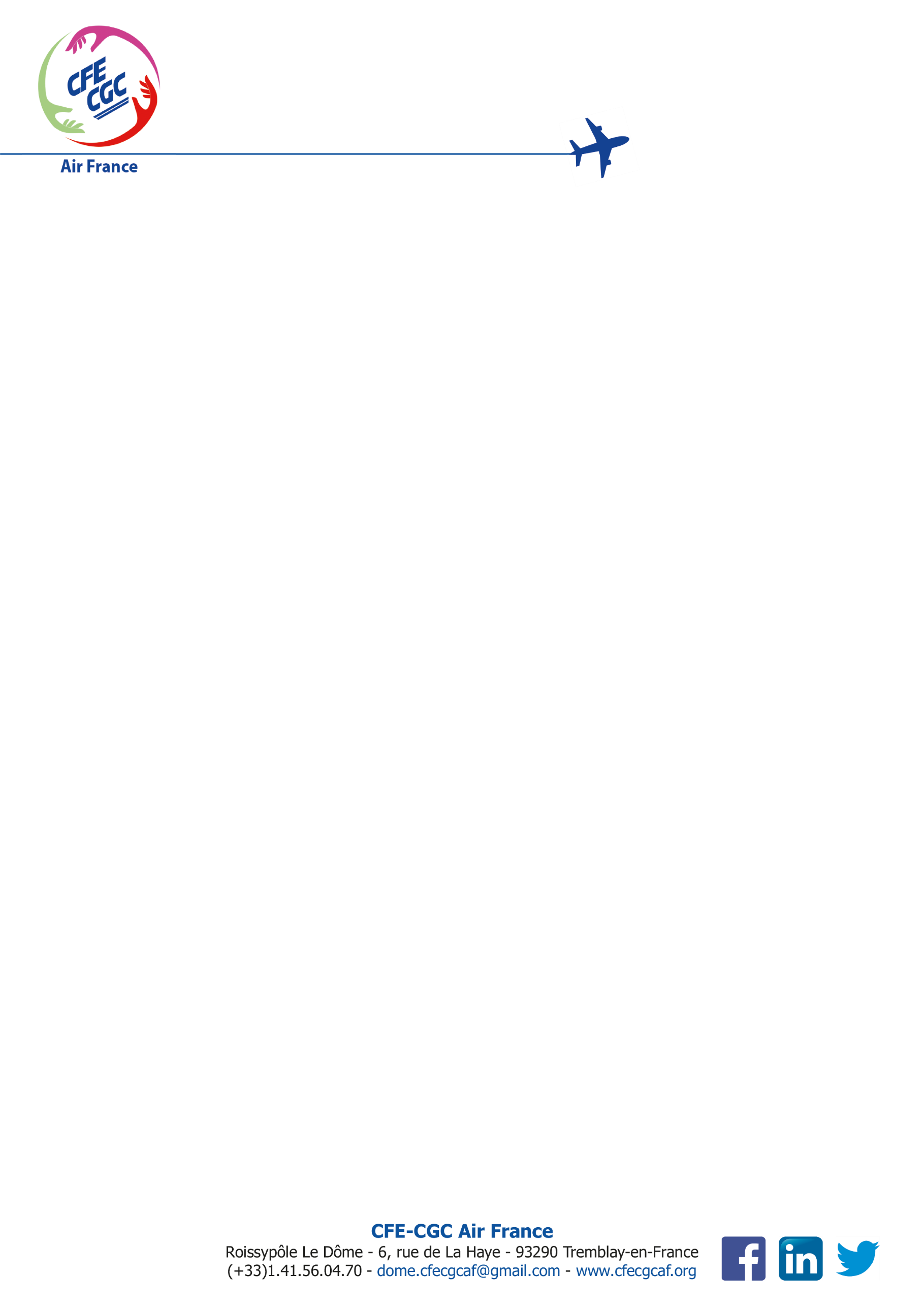 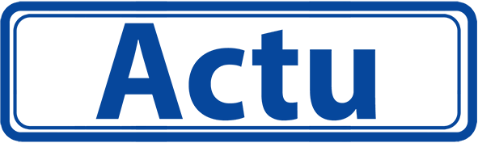 .. 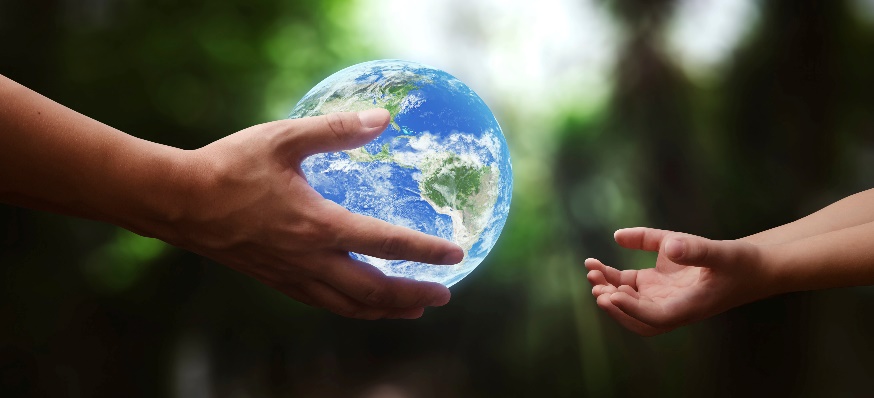 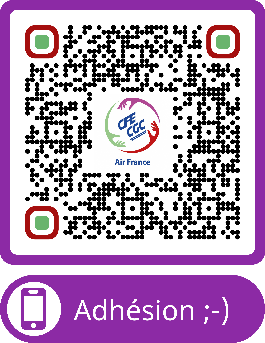 